ASC REPORT: GULIN / 2022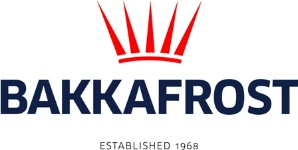 Site infoASC certification03.08.2016Start of production cycle23-09-2022End of production cycle28-02-2024Report last updated16-02-2024Estimated unexplained gain+ 2,84 %Wildlife interactions – overviewNumberBirds0Mammals0Number of escaped fish0Wildlife interactions –birdsWildlife interactions –birdsDate of incidentNumberSpeciesCauseN/A0Wildlife interactions – mammalsWildlife interactions – mammalsDate of incidentNumberSpeciesCauseN/A0Wildlife interactions – Fish escapesWildlife interactions – Fish escapesDate of incidentNumberCauseN/A0Fish Health SurveillanceFish Health SurveillanceSuspicious Unidentifiable transmissible agentSuspicious Unidentifiable transmissible agentNoneDetection of OIE – notifiable diseaseDetection of OIE – notifiable diseaseNoneLiceDateAverage lice number(number of mature female/fish)Average lice number(number of mature female/fish)Average lice number(number of motile/fish)12-10-20220,000,0026-10-20220,000,0010-11-20220,020,0223-11-20220,120,1207-12-20220,270,2721-12-20220,200,2004-01-20230,640,6411-01-20230,740,7425-01-20230,520,5208-02-20230,070,0722-02-20230,160,1608-03-20230.280.2823-03-20230.380.3805-04-22030.270.2719-04-22030.200.2003-05-20230,060,0610-05-20230,140,1417-05-230.130.130.6324-05-20230,230,230,9931.05.20230,230,230,7807.06.20230,300,300,7814-06-20230,300,300,6823-06-20230,510,511,0728-06-20230,260,260,5005-07-20230,150,150,2512-07-20230,350,350,6619-07-20230,490,490,9826-07-20230,220,220,3309.08.20230,320,320,6115.08.20230,360,360,4129.08.20230,120,120,2212/09/20230,200,200,2226/09/20230,420,420,7010/10/20230,610,610,3718/10/20230,820,821,0625/10/20230,820,821,1608-11-20230,580,580,9322-11-20230,720,721,1329-11-20230,600,600,8413-12-20230,660,661,1329-12-20230,430,431,0510-01-20240,640,641,9223-01-20240,780,781,5106-02-20240,750,751,5013-02-20240,930,931,09